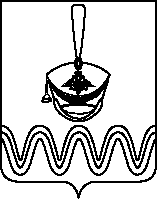                          П О С Т А Н О В Л Е Н И Е           АДМИНИСТРАЦИИ БОРОДИНСКОГО СЕЛЬСКОГО ПОСЕЛЕНИЯПРИМОРСКО-АХТАРСКОГО РАЙОНА от 16.02.2022                                                                                                        № 42станица БородинскаяОб утверждении Программы профилактики рисков причинения вреда (ущерба) охраняемым законом ценностям по муниципальному контролю в сфере благоустройства на территории Бородинского сельского поселения Приморско-Ахтарского района на 2022 годВ соответствии с Федеральным законом от 06 октября . № 131-ФЗ «Об общих принципах организации местного самоуправления в Российской Федерации», руководствуясь статьей 44 Федерального закона от 31 июля 2020 года № 248-ФЗ «О государственном контроле (надзоре) и муниципальном контроле в Российской Федерации», постановлением Правительства Российской Федерации от 25 июня 2021 года № 990 «Об утверждении правил разработки и утверждения контрольными (надзорными) органами программы профилактики рисков причинения вреда (ущерба) охраняемым законом ценностям», в целях упорядочения профилактики нарушений обязательных требований по муниципальному контролю в сфере благоустройства, администрация Бородинского сельского поселения Приморско-Ахтарского района  п о с т а н о в л я т:1.	Утвердить Программу профилактики рисков причинения вреда (ущерба) охраняемым законом ценностям по муниципальному контролю в сфере благоустройства на территории Бородинского сельского поселения Приморско-Ахтарского района на 2022 год согласно приложению.2.	Опубликовать настоящее постановление в сети Интернет на официальном сайте Бородинского сельского поселения Приморско-Ахтарского района.3.	Контроль за выполнением настоящего постановления оставляю за собой..4.	Постановление вступает в силу со дня его обнародования.Глава Бородинского сельского поселенияПриморско-Ахтарского района                                                        О.Г.АнастасПРИЛОЖЕНИЕ    УТВЕРЖДЕНАпостановлением администрации Бородинского сельского поселения Приморско-Ахтарского района от 16.02.2022г. № 42Программа профилактики рисков причинения вреда (ущерба) охраняемым законом ценностям по муниципальному контролю в сфере благоустройства на территории Бородинского сельского поселения Приморско-Ахтарского района на 2022 год1. Анализ текущего состояния осуществления муниципального контроля в сфере благоустройства, характеристика проблем, на решение которых направлена программа профилактики1.1.	Настоящая программа предусматривает комплекс мероприятий по профилактике нарушений обязательных требований по муниципальному контролю в сфере благоустройства на территории Бородинского сельского поселения Приморско-Ахтарского района (далее – муниципальный контроль).  Предметом муниципального контроля является соблюдение юридическими лицами, индивидуальными предпринимателями и физическими лицами обязательных требований, предусмотренных Правилами благоустройства на территории Бородинского сельского поселения Приморско-Ахтарского района, утвержденных решением Совета Бородинского сельского поселения Приморско-Ахтарского района от 22.01.2019 г. № 257 (далее - обязательные требования, Правила благоустройства).Муниципальный контроль осуществляется администрацией Бородинского сельского поселения Приморско-Ахтарского района в лице главы Бородинского сельского поселения Приморско-Ахтарского района (далее - уполномоченный орган). 1.2.	Объектами муниципального контроля являются:1)	деятельность, действия (бездействие) контролируемых лиц, в рамках которых должны соблюдаться обязательные требования, в том числе предъявляемые к контролируемым лицам, осуществляющим деятельность, действия (бездействие);2)	результаты деятельности контролируемых лиц, в том числе продукция (товары), работы и услуги, к которым предъявляются обязательные требования;3)	здания, помещения, сооружения, линейные объекты, территории, включая земельные участки, оборудование, устройства, предметы, материалы, транспортные средства, природные и природно-антропогенные объекты и другие объекты, которыми контролируемые лица владеют и (или) пользуются и к которым предъявляются обязательные требования. 1.3.	В 2021 году в рамках осуществления муниципального контроля плановые и внеплановые проверки не проводились.В процессе осуществления муниципального контроля ведется информативно-разъяснительная работа с подконтрольными субъектами (оказывается консультативная помощь, даются разъяснения по вопросам соблюдения обязательных требований в устной форме). 1.4.	К основным проблемам в сфере благоустройства, на решение которых направлена Программа профилактики, относится:  -		приведение объектов благоустройства в соответствии с технико-эксплуатационными характеристиками;-		улучшение архитектурно-планировочного облика Бородинского сельского поселения Приморско-Ахтарского района;-		улучшение экологической обстановки и санитарно-гигиенических условий жизни в поселении, создание безопасных и комфортных условий для проживания населения.2. Цели и задачи реализации программы профилактики2.1 Основными целями Программы профилактики являются:1)	Стимулирование добросовестного соблюдения обязательных требований всеми контролируемыми лицами.2)	Устранение условий, причин и факторов, способных привести к нарушениям обязательных требований и (или) причинению вреда (ущерба) охраняемым законом ценностям.3)	Создание условий для доведения обязательных требований до контролируемых лиц, повышение информированности о способах их соблюдения.2.2. Проведение профилактических мероприятий программы профилактики направлено на решение следующих задач:1)	Укрепление системы профилактики нарушений обязательных требований путем активизации профилактической деятельности.2)	Выявление и устранение причин, факторов и условий, способствующих нарушениям субъектами профилактики обязательных требований законодательства.  3)	Повышение уровня правовой грамотности контролируемых лиц, в том числе путем обеспечения доступности информации об обязательных требованиях законодательства и необходимых мерах по их исполнению. 3. Перечень профилактических мероприятий, сроки (периодичность) их проведения4. Показатели результативности и эффективности программы профилактикиОценка эффективности профилактических мероприятий осуществляется по итогам опроса представителей подконтрольных субъектов. Опрос проводится с использованием анкеты, приведённой в приложении к настоящей Программе. К отчётным показателям профилактической деятельности относятся:5.Ожидаемые конечные результаты реализации мероприятий Программы:1)	Снижение рисков причинения вреда охраняемым законом ценностям;2)	Увеличение доли добросовестных подконтрольных субъектов – развитие системы профилактических мероприятий контрольного органа;3)	Обеспечение квалифицированной профилактической работы должностных лиц контрольного органа; 4)	Повышение прозрачности деятельности контрольного органа;5)	Уменьшение административной нагрузки на подконтрольные субъекты;6)	Повышение уровня правовой грамотности подконтрольных субъектов;7)	Обеспечение единообразия понимания предмета контроля подконтрольными субъектами.Глава Бородинского сельского поселенияПриморско-Ахтарского района                                                   О.Г.Анастас№ п/пНаименование мероприятияСрок исполненияОтветственныйисполнитель-Информирование физических лиц, юридических лиц, индивидуальных предпринимателей, по вопросам соблюдения обязательных требований, путем размещения и поддержания в актуальном состоянии на сайте Бородинского сельского поселения Приморско-Ахтарского района:--1.Текстов нормативных правовых актов, регулирующих осуществление муниципального контроля.1 раз в кварталУполномоченное должностное лицо органа муниципального контроля2.Сведений об изменениях, внесенных в нормативные правовые акты, регулирующие осуществление муниципального контроля, о сроках и порядке их вступления в силу.1 раз в кварталУполномоченное должностное лицо органа муниципального контроля3.Перечней нормативных правовых актов с указанием структурных единиц этих актов, содержащих обязательные требования, оценка соблюдения которых является предметом муниципального контроля, а также информацию о мерах ответственности, применяемых при нарушении обязательных требований, с текстами в действующей редакции. 1 раз в кварталУполномоченное должностное лицо органа муниципального контроля4.Программы профилактики рисков причинения вреда.не позднее 25декабря предшествующего годаУполномоченное должностное лицо органа муниципального контроля5.Сведений о способах получения консультаций по вопросам соблюдения обязательных требований.1 раз в годУполномоченное должностное лицо органа муниципального контроля6.Перечень сведений, которые могут запрашиваться у контролируемого лица.1 раз в годУполномоченное должностное лицо органа муниципального контроля7.Проверочных листов. не позднее пяти рабочих дней после их утвержденияУполномоченное должностное лицо органа муниципального контроля8.Информации и сведений, выносимых на обсуждение при организации и проведении публичных мероприятий.не реже 1 раза в годУполномоченное должностное лицо органа муниципального контроляКонсультированиеКонсультированиеКонсультированиеКонсультирование-Консультирование осуществляется по вопросам:--1.Организации и осуществления муниципального контроля.по запросу,способы консультирования: по телефону, на личном приеме, в ходе проведения контрольных и профилактических мероприятий, посредством видео-конференц-связи.Уполномоченное должностное лицо органа муниципального контроля2.Порядка осуществления профилактических, контрольных мероприятий, установленных Положением.по запросу,способы консультирования: по телефону, на личном приеме, в ходе проведения контрольных и профилактических мероприятий, посредством видео-конференц-связи.Уполномоченное должностное лицо органа муниципального контроля3.Соблюдения требований федеральных, региональных, муниципальных нормативных правовых актов, регулирующих деятельность муниципального контроля.по запросу,способы консультирования: по телефону, на личном приеме, в ходе проведения контрольных и профилактических мероприятий, посредством видео-конференц-связи.Уполномоченное должностное лицо органа муниципального контроля№ п/пНаименование показателяЗначение показателя1.Информированность о размещении на официальном сайте администрации Бородинского сельского поселения Приморско-Ахтарского района в сети «Интернет» перечней актов, содержащих обязательные требования, соблюдение которых оценивается при проведении мероприятий по контролюне менее70% опрошенных2.Обеспечение единообразия понимания предмета контроля субъектами контроля не менее70% опрошенных3.Информированность подконтрольных субъектов о порядке проведения проверок, правах подконтрольных субъектов при проведении проверокне менее70% опрошенных4.Удовлетворенность качеством предоставления   консультаций по вопросам соблюдения обязательных требованийне менее70% опрошенных5.Доля профилактических мероприятий в объеме контрольных мероприятийне менее 80%